POKYNY PRE ŠTUDENTOV BAKALÁROV a Magistrov štátne skúšky Január 2021Do 07.01.2021 je potrebné záverečnú prácu vložiť do AISpostup vloženia záverečnej práce nájdete na http://www.ucm.sk/sk/manualy-k-ais/ - postup č. 18záverečnú prácu študent vloží do AISu až po emailovom súhlase od svojho školiteľa. Zároveň upozorňujeme, že súhlas je potrebné odkonzultovať so školiteľom najneskôr do 30.11.2020, v opačnom prípade vám školiteľ nemusí  súhlas udeliť !Uvedené dokumenty  a CD  každý študent doručí  poštou v termíne do 07.01.2021 na adresu: Fakulta sociálnych vied UCM v Trnave, Bučianska 4/A, Knižnica FSV, 917 01 Trnava V prípade potreby kontaktujte: Katarína Procházková, katarina.prochazkova@ucm.sk CD nosič musí byť potlačený podľa vzoru na 2. strane týchto pokynov Licenčnú zmluvu pre CRZP (2 x) podpísanú študentomLicenčnú zmluvu pre vysokú školu (2 x) podpísanú študentom Protokol originality (1 x) podpísaný študentomAnalytický list (1 x)Čestné prehlásenie (1x)Súhlas školiteľa s odovzdaním záverečnej práce (vytlačený email)Študenti, ktorí už záverečnú prácu obhájili  sa prihlasujú  na štátnu skúšku v AIS len z predmetov do 07.01.2021Prihlásiť sa na štátne skúšky v AIS - http://www.ucm.sk/sk/manualy-k-ais/, postup č. 15 do 07.01.2021Záverečné práce sa vzhľadom na aktuálnu situáciu fyzicky  n e o d o v z d á v a j ú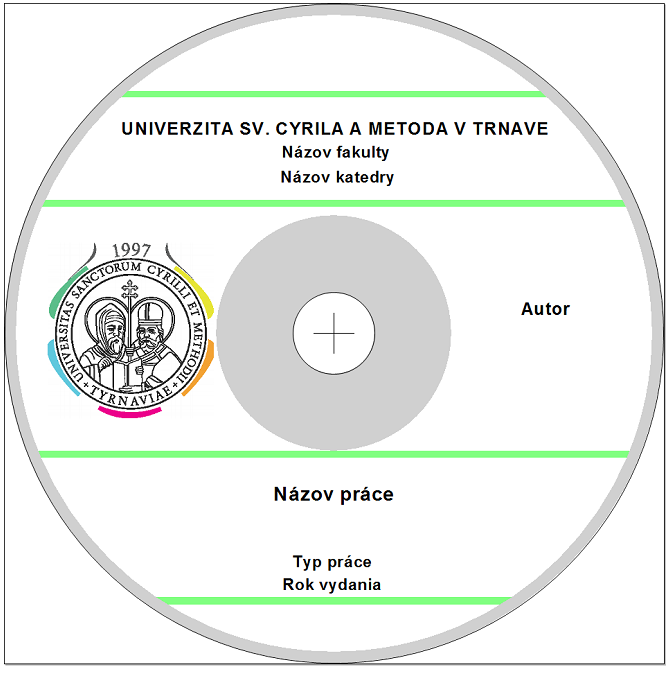 